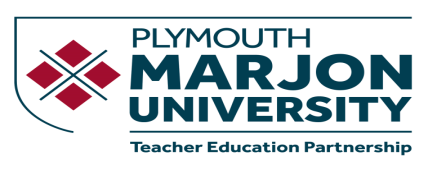 Progress Point 4 - Summary of QTSThe Progress Point 4 meeting is designed to be professional discussions between the mentor and trainee focusing on the three MTEP curriculum themes. Trainees need to be encouraged to reflect on key questions and prompts prior and during their meeting. Trainees will then need to share these thoughts linked to evidence with mentors. Trainees and mentors should consider both the trainees learning and that of the children their class/classes. Trainees: based on the outcomes of your progress discussions, please consider both the children’s progress and your own progress over time/your placement or training to date.Mentors: based on the outcomes of your progress discussions, please consider setting targets that reflect the trainees next steps as they move onto into their early career. The professional role of the developing teacherTS1, TS4, TS5, TS7, TS8, Part 2Development of teaching and learningTS1, TS2, TS4, TS5, TS6, TS7, TS8, Part 2Curriculum and specialisms TS3, TS4, TS5Achieved QTS:Achieved QTS:PASSFAIL